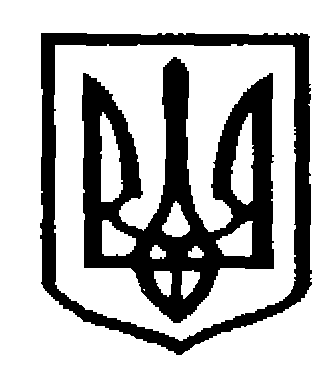 У К Р А Ї Н АЧернівецька міська радаУ П Р А В Л I Н Н Я   О С В I Т Ивул. Героїв Майдану, 176, м. Чернівці, 58029 тел./факс (0372) 3-30-87,  E-mail: osvitacv@gmail.com  Код ЄДРПОУ №02147345Про участь учнів  7-11 класів закладів загальної середньої освіти у І етапі Всеукраїнської студентської олімпіаді  з програмування Відповідно до наказу Міністерства освіти і науки України від 30.03.2018 №307, листа Інституту модернізації змісту освіти від 03.04.2018 р. №22.1/10-933 «Про проведення І етапу Всеукраїнської студентської олімпіади з програмування»,  управління освіти Чернівецької міської ради доводить до відома, що 21 квітня 2018 року відбудеться І етап Всеукраїнської студентської олімпіади з програмування (відбіркової олімпіади командної студентської першості світу з програмування АСМ-ІСРС), ІІ етап і фінал – у вересні-жовтні 2018 року.У структурі Олімпіади передбачені змагання Шкільного дивізіону,  до участі в якому запрошуються команди учнів 7-11 класів закладів загальної середньої освіти, учасників та призерів ІІІ, ІV етапів Всеукраїнських шкільних олімпіад з інформатики та інформаційних технологій. Команди повинні складатися з трьох учнів. Можлива участь збірних команд міст (областей), за узгодженням керівників відповідних закладів освіти. Команди Шкільного дивізіону змагатимуться разом з командами студентів, але підсумки їх виступу підбиватимуться в окремому заліку. Випускники шкіл 2018 р. зможуть, за наявності відповідних результатів І етапу, продовжити участь в Олімпіаді у складі університетських команд.Для участі у Шкільному дивізіоні необхідно до 8 квітня 2018 р. зареєструвати команду на сайті студентської першості світу https://icpc.baylor.edu/  та на сайті Всеукраїнської студентської олімпіади https://icpc.org.ua/ Детальна інформація про правила змагань Шкільного дивізіону та інструкції з реєстрації у листі ІМЗО від 03.04.2018 р. №22.1/10-933, що додається.Просимо керівників навчальних закладів довести до відома                                                                            вчителів інформатики інформацію про І етап Всеукраїнської студентської олімпіади з програмування.Начальник управління освіти                                                     С. В. МартинюкЧернівецької міської радиТерлецька І.Д.53-60-25       04.04.2018     № 01-34/710Керівникам загальноосвітніх                  навчальних закладів